       26  let  SLOVENSKEGA EKOLOŠKEGA GIBANJA 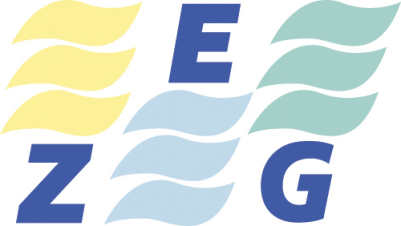 ZVEZA  EKOLOŠKIH GIBANJ  SLOVENIJE - ZEGPisarna v Krškem: Cesta krških žrtev 53, 8270 KrškoGSM : 064 253 580E-pošta:, zegslo20@gmail.comSpletna stran: www.gospodarnoinodgovorno.siMatična številka: 1679139Številka: 69 /18Datum:  19. april  2018                                                                                      SLOVENSKIM  MEDIJAM                                                                                                 Uredništva         ZADEVA : SVETOVNI  DAN  ZEMLJE ( 22. april )                » POMEN  LOKALNE AGENDE 21 – PRIPRAVE IN SPREJEMA OBČINSKIH                 PROGRAMOV  VARSTVA OKOLJA«Zveza ekoloških gibanj Slovenije ZEG – nevladna okoljska organizacija (ima status društva v javnem interesu po ZVO) na vsako drugo leto pripravi vprašalnik o izvajanju občinskih programov varstva okolja . Lokalna. Agenda 21 (LA 21) predstavlja program sonaravnega in trajnostnega razvoja ter dokazuje, da imajo številni okoljski in socialni problemi rešitve za svoje izvore na lokalni ravni. Zato je sodelovanje in koordinacija lokalnih oblasti ključnega pomena za uresničevanje ciljev tega dokumenta. Lokalne oblasti oblikujejo družbeno in okoljsko infrastrukturo, načrtujejo prostorski razvoj, določajo lokalno okoljsko politiko in ukrepe ter sodelujejo pri uresničevanju državnih in regionalnih okoljskih strategij. Lokalne skupnosti imajo posebej pomembno vlogo pri zagotavljanju trajnostnega razvoja s področja svojih, z zakonom določenih nalog, kot pristojna oblast za uresničevanje številnih veljavnih slovenskih okoljskih predpisov in smernic EU, Nacionalnega programa varstva okolja (NPVO) , razvoja podeželja, Energetskega koncepta Slovenije (EKS)  ,  Aarhuške konvencije...ZEG v analizi stanja za leto 2017 ugotavljamo , da le dobra tretjina slovenskih občin ima sprejet občinski program varstva okolja, kar ni dobra popotnica za varovanje okolja , kvaliteto življenja in bivanja .  O tej okoljski vsebini je ZEG spregovoril na 21. strokovnem posvetovanju v Moravskih Toplicah (5 in 6. 4.2018 ) na temo » Nacionalni program varstva okolja in njegov dialog z lokalnimi skupnostmi«glej : www.gospodarnoinodgovorno.siUveljavljanje okoljskih ciljev na lokalni ravni Uveljavljanje okoljskih ciljev na lokalni ravni postaja pomembna komponenta razvoja države. Pomembnost tega potrjujejo dokumenti UN, kot so Agenda 21 in sodobna različica Agende 2030. Z namenom, da preverimo ambicije občin na področju okoljske dimenzije trajnostnega razvoja, smo pripravili vprašalnik, ki ga je izpolnilo več kot polovica vprašanih. Že sam odziv potrjuje, da so občine zainteresirane za reševanje bolj ambicioznih problemov, ki ne posegajo le na področje kakovosti zraka, voda in odpadkov, temveč širše. Prilagajanje podnebnim spremembam, uvajanje načel zelenega gospodarstva, ohranjanje ekosistemov in zagotavljanje zdravja in blaginje prebivalcev so teme, ki so vse bolj aktualne, tako v globalnem kot lokalnem okolju. Ker ZVO določa pripravo občinskih programov VO menimo, da je te potrebno pregledati, prevetriti ter jim dati nov zagon. To pa bo mogoče le, ko bo država pripravila usmeritve in sodobne okoljske smernice, h katerim temam Slovenija pristopa prednostno in zakaj.  Vsekakor bo v prihodnje potreben večji angažma pri sodelovanju različnih sektorjev in s tem usklajevanje ciljev različnih programov s skupnimi točkami - občinskih programov VO, celostnih prometnih strategij in lokalnih energetskih konceptov. Ker okolje ne pozna meja, je nujno, da se občine povežejo s sosednjimi in skupaj oblikujejo razvojne politike, ker to med drugim pomeni tudi finančni prihranek. Ker se v svetu že dogaja velika  tekma in s tem boj za naravne vire, bomo tudi v Sloveniji morali stopiti skupaj, opredeliti osnovne naravne vire ter njihove ekosistemske funkcije ter jih zavarovati. Le tako bomo lahko kljubovali vplivu globalizacije in pritiskom ekonomske odvisnosti od na novo nastajajočih svetovnih velesil. Tekma za (naravne) vire je tekma za naš obstoj. Ta pa je ogrožen, saj so pritiski, ki jih ustvarjamo na okolje večji od (samo)obnovitvene sposobnosti planeta.Pomembna vloga občinskih Programov varstva okolja pri trajnostnem razvoju Zakon o varstvu okolja v 38. členu navaja obveznost priprave  občinskih programov varstva okolja , ki ne smejo biti v nasprotju z  Nacionalnim programom varstva okolja - NPVO.Poleg tega ZVO v 106. členu določa, da mestna občina, lahko pa tudi občina in širša samoupravna lokalna skupnost pripravi Poročilo o stanju okolja vsako četrto leto, ob smiselni uporabi 107. člena ZVO.Dejstvo je, da mesta igrajo ključno vlogo pri nadaljnjem razvoju in udejanjanju ciljev trajnostnega razvoja, s poudarkom na nizkoogljičnem gospodarstvu, učinkoviti rabi naravnih virov in odpornosti ekosistemov na pritiske iz naslova onesnaževanja okolja.  Mesta prihodnosti bo zato potrebno upravljati drugače, prednost bo potrebno dati kakovosti in zdravju mestnega prebivalstva , boljšem prostorskem upravljanju in ozelenitvi (zelena infrastruktura), na kar lahko pomembno vplivajo tudi okoljske politike.Pomen razvoja trajnostnih mest poudarjajo številni mednarodni in evropski dokumenti, kot: so   UN Agenda 21 (1992),  katere cilje je načrt za uveljavljanje družbenega, gospodarskega in okoljsko trajnostnega razvoja (vsaka lokalna skupnost bi v procesu posvetovanja morala izdelati lokalno agendo 21); Aalborška listina (1996 in 2004), ki se zavzema za zagotavljanje kakovosti življenja mestnega prebivalstva in za njihovo sodelovanje pri upravljanju trajnostnega razvoja;Tematska strategija EU za urbano okolje (EC (2006), Communication from the Commission to the European Parliament, the Council, the European Economic and Social Committee and the Committee of the Regions,Thematic Strategy on the Urban Environment (COM(2005) 718 final of 11 January 2006), katere cilj je izboljšanje izvajanja obstoječih politik in zakonodaje na lokalni ravni s podpiranjem in spodbujanjem lokalnih organov k sprejetju celovitega sistema upravljanja, tudi na področju okolja;Strategija EU  za trajnostni razvoj, 2006, ki vseh sedem ključnih sporočil veže tudi na mestna okolja;Europe 2020 strategy (A strategy for smart, sustainable and inclusive growth): strategija se zavzema za poenotenje nacionalnih in lokalnih ciljev;  UN Strategija trajnostnega razvoja do leta 2030: Spreminjajmo svet (Transforming our world: The 2030 Agenda for sustainable development (UN, 2015).Najpomembnejši za krepitev ciljev Agende 21 je Sedmi okoljski akcijski program EU do leta 2020, Dobro živeti ob upoštevanju omejitev našega planeta (http://eur-lex.europa.eu/legal-content/SL/TXT/PDF/?uri=CELEX:32013D1386&from=EN; EU (2013), Decision No 1386/2013/EU of the European Parliament and of the Council of 20 November 2013 on a General Union Environment Action Programme to 2020 'Living well, within the limits of our planet' (OJ L 354, 28.12.2013, pp. 171–200). Sedmi okoljski akacijski program se v podcilju št. 8 zavzema za krepitev trajnosti mest. Splošni cilj te politike pogona je povečati trajnost mest v EU doseči do leta 2050, da bodo vsi Evropejci "živeli dobro, v mejah planeta". Akcijski program navaja, da mora do leta 2020: "... večina mest v Uniji izvajati politike trajnostnega urbanističnega načrtovanja in oblikovanja ..." in da mora Komisija oblikovati: "... sklop meril za oceno okoljske uspešnosti mest, ob upoštevanju gospodarskih, socialnih in teritorialnih učinkov ". Ob tem je potrebno splošne cilje EU s področja zraka, voda, hrupa, narave in biodiverzitete, zelene infrastrukture prenesti na lokalno raven. Iz tega izhaja tudi pomen imenovanja zelenih evropskih prestolnic. Z razvojem novih orodij, ki bodo slonela na poenoteni evropski metodologiji, bo mogoče evropska mesta med seboj primerjati in jih ocenjevati v smislu okoljskega napredka. Agenda 21 se je s cilji trajnostnega razvoja nadgradila v milenijske razvojne cilje (2000), ti  leta 2012 v strategijo Rio20+ z naslovom "The future we want". Najnovejša različica globalne strategije trajnostnega razvoja je Agenda 2030 z naslovom "Spremenimo svet".trajnostnega razvoja do leta 2030, temelji pa na razvojnih ciljih tisočletja, sprejetih leta 2000. Gre za prvi svetovni dogovor, ki zastavlja univerzalen in celosten načrt za ukrepanje, vključuje ambiciozen nabor 17 krovnih ciljev trajnostnega razvoja in 169 z njimi povezanih ožjih ciljev, pri njem pa sodelujejo vse države in zainteresirane strani. Agenda 2030 vse države in zainteresirane strani usmerja k doseganju ciljev ter prilagajanju nacionalnih politik. Agenda 2030 vključuje tudi agendo Združenih narodov, ki je bila julija sprejeta v Adis Abebi in ki določa finančna sredstva, potrebna za izvajanje Agenda za trajnostni razvoj 2030 vzpostavlja svetovni okvir za izkoreninjenje revščine in dosego Agende 2030 (nacionalni finančni viri, zasebni finančni viri. razvojne pomoči EU). Za uspešno izvajanje agende je sprejet kompromis tako znotraj Unije (na primer s prihodnjimi pobudami Unije, med drugim s strategijo krožnega gospodarstva, namenjeno bolj trajnostnim vzorcem proizvodnje in potrošnje) kot tudi prek svojih zunanjih politik s podpiranjem prizadevanj v drugih državah, zlasti tistih, ki pomoč najbolj potrebujejo. (European commission-.sporočilo za medije, Transforming our world: the 2030 Agenda for Sustainable Development)Ekološki pozdrav !                                                                  Predsednik ZEG                                                                                          Karel Lipič, univ.dipl.ing.
